1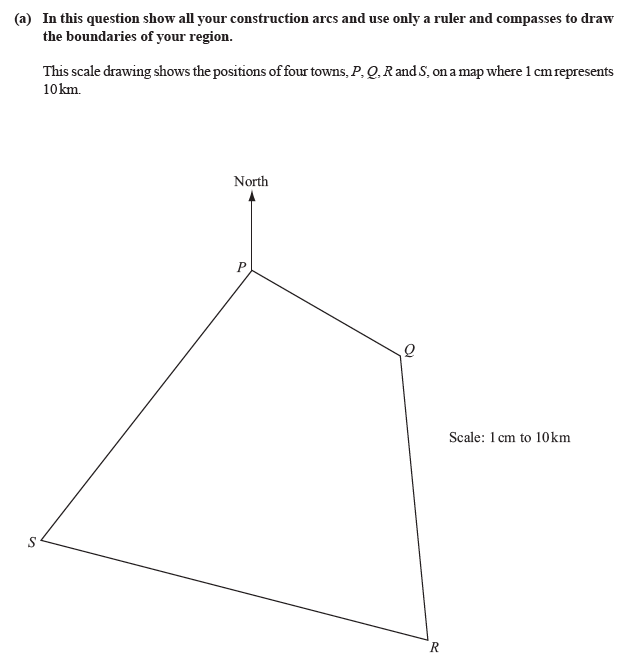 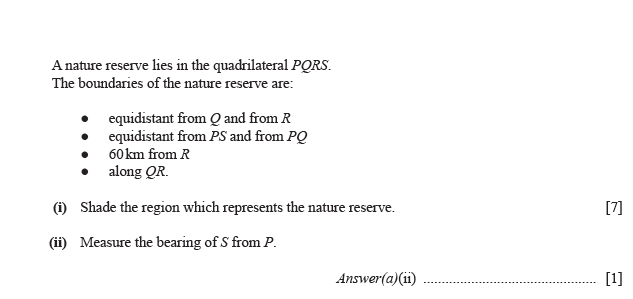 2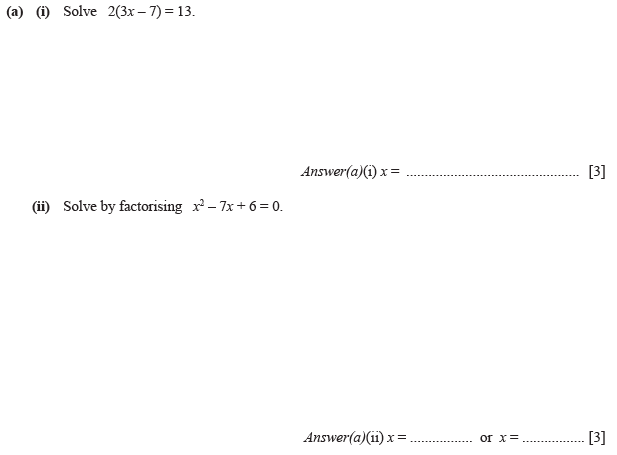 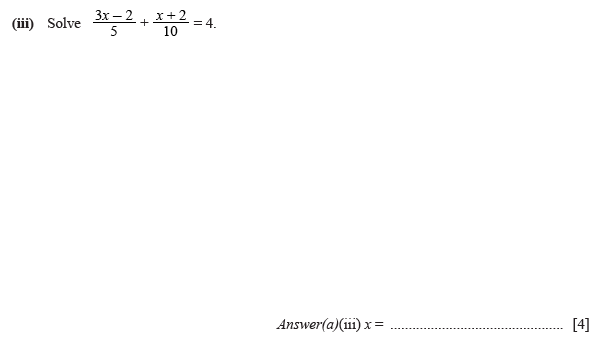 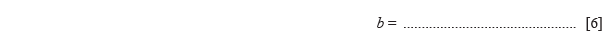 3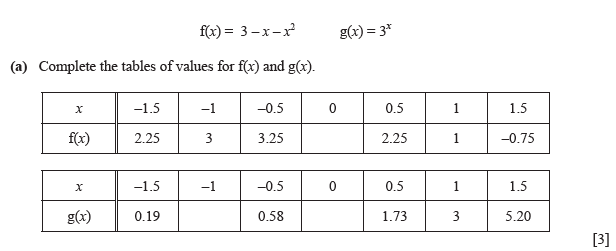 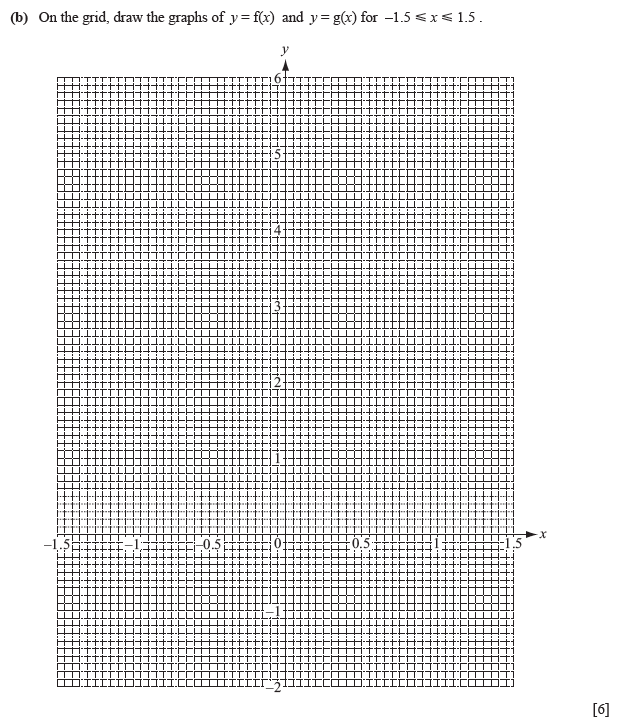 4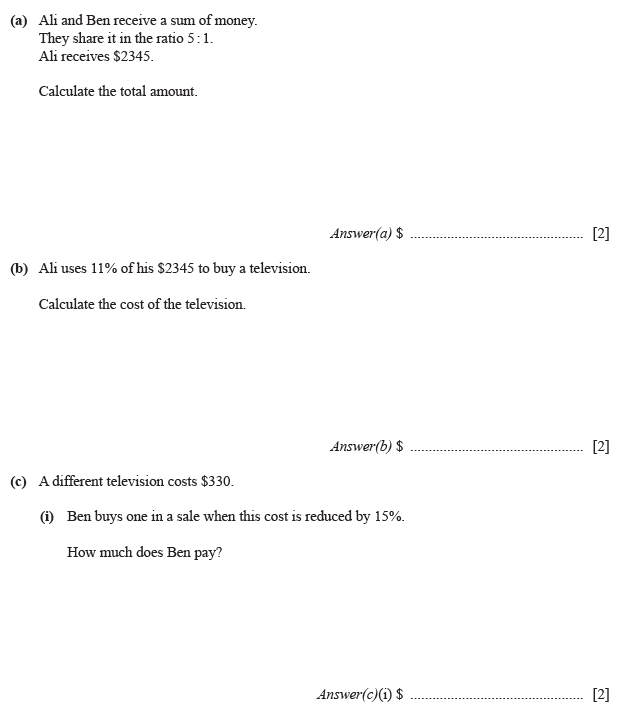 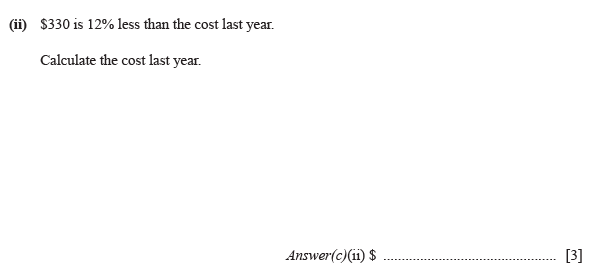 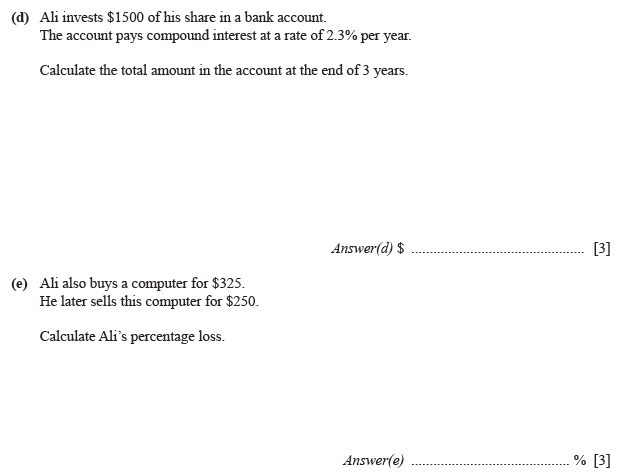 5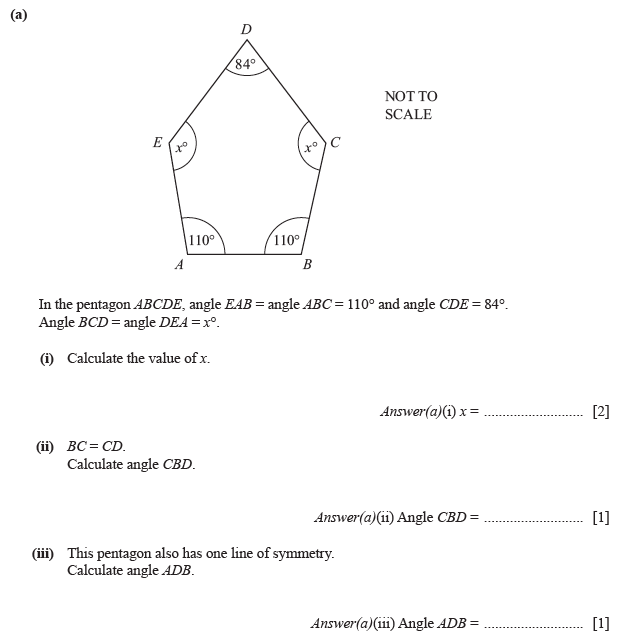 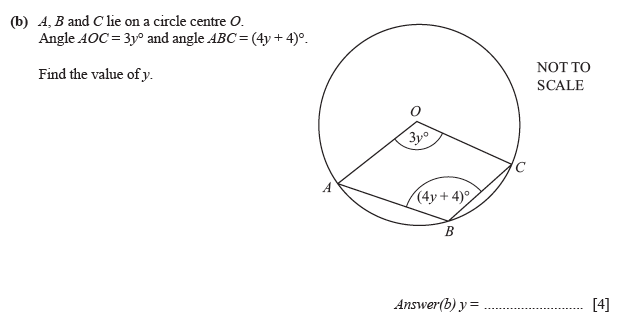 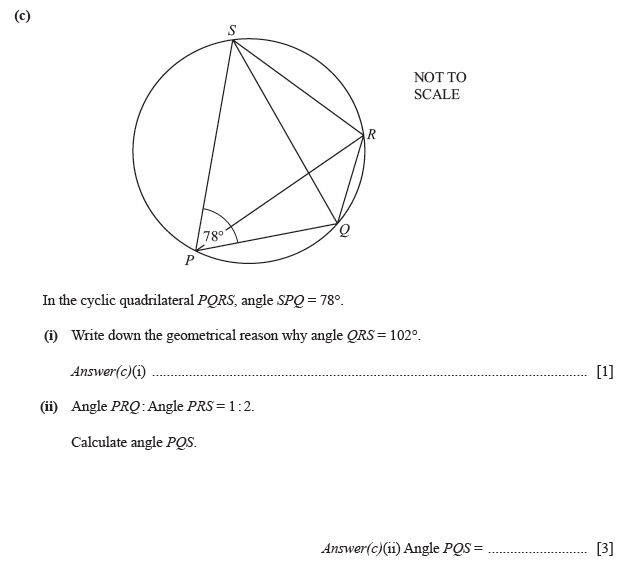 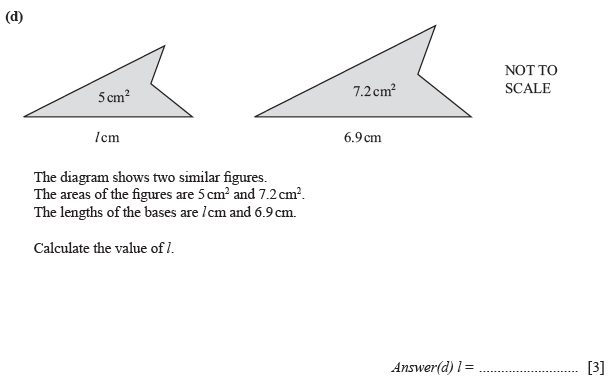 